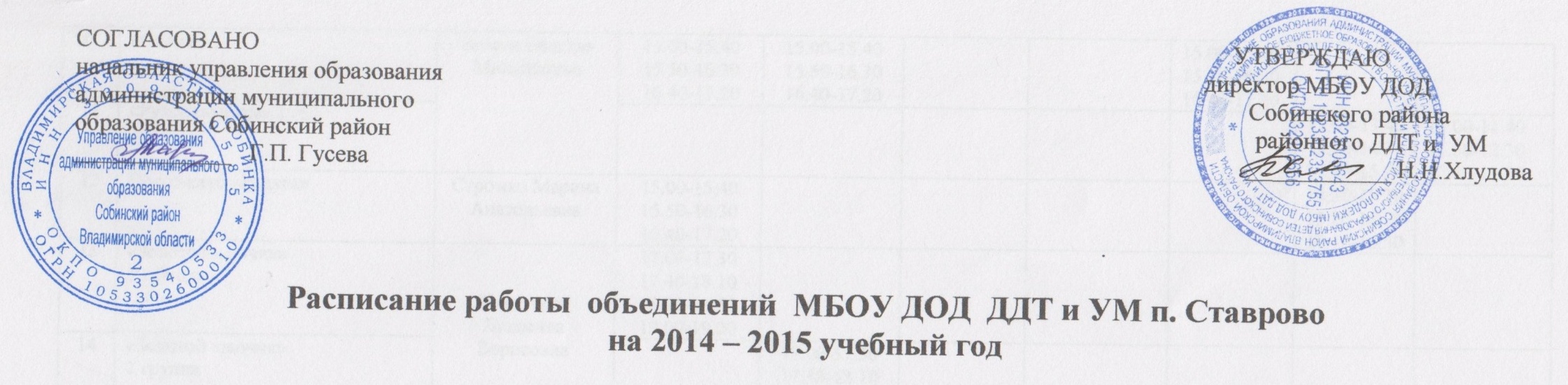 Расписание занятий на 2014-2015 учебный год составлено в соответствии с нормами СанПиН 2.4.4.1251 – 03, «Методическими рекомендациями» департамента молодёжной политики воспитания и социальной защиты детей Министерства образования и науки РФ № 06-1616,Уставом МБОУ ДОД ДДТ и УМ п.Ставрово и с учётом возрастных особенностей детей:* для детей дошкольного возраста – до 4 часов в неделю по 20-30 минут;  * для учащихся младшего и среднего школьного возраста – до 6 часов в неделю по 40 минут;* для старшего школьного возраста до 9 часов в неделю по 45 минут;* для разновозрастных объединений продолжительность занятий в каждом конкретном случае устанавливается Учреждением совместно с педагогом.При проведении занятий продолжительностью более одного академического часа в день и в зависимости от характера и возраста через каждые  30, 40,45 минут занятий организуются перерывы  длительностью не менее 10 минут для отдыха детей и проветривания помещения. Занятия детей в учреждениях дополнительного образования организуются в течение всей недели, включая воскресенье. № п/п      Название объединенияФИО педагогапонедельник    вторник    среда   четверг  пятница  субботавоскресенье1ДОО «Товарищ»Никитина Марина Сергеевна14.30-15.1015.20-16.0016.10-16.5014.30-15.1015.20-16.0016.10-16.5015.00-15.4015.50-16.3016.40-17.202Киностудия Никитина Марина Сергеевна14.30-15.1015.20-16.0016.10-16.5012.30-13.1013.20-14.0014.10-14.503«Живой уголок»Никитина Марина Сергеевна16.00-16.4017.00-17.4017.00-17.4017.00-17.404«Художественное выпиливание» - 1 год обучения             СоболевЮрийВалентинович14.00-14.4014.50-15.3014.00-14.4014.50-15.3012.30-13.10       13.20-14.005«Художественное выпиливание» - 2 год обучения             СоболевЮрийВалентинович15.40-16.2016.30-17.1017.20-18.0014.10-14.5015.00-15.4015.50-16.306«Художественное выпиливание»  (Бабаево)СоболевЮрийВалентинович13.20-14.0014.10-14.5015.00-15.4013.20-14.0014.10-14.5015.00-15.407«Очумелые ручки» - 2 годКузнецова Татьяна Сергеевна12.30-13.1013.20-14.0014.10-14.5011.00-11.4011.50-12.3012.40-13.208«Очумелые ручки» - 3 годКузнецова Татьяна Сергеевна15.00-15.4015.50-16.3016.40-17.2013.30-14.1014.20-15.0015.10-15.509«Очумелые ручки»(Бабаево)Кузнецова Татьяна Сергеевна13.20-14.0014.10-14.5015.00-15.4013.20-14.0014.10-14.5015.00-15.4010«Силуэт»Исаева Наталья Михайловна15.00-15.4015.50-16.3016.40-17.2015.00-15.4015.50-16.3016.40-17.2015.00-15.4015.50-16.3016.40-17.2011«Рукодельница» 2 годИсаева Наталья Михайловна13.00-13.4013.50-14.3014.40-15.2011.00-11.4011.50-12.3012.40-13.2012Пресс-клуб «Радуга»Стромко Марина Анатольевна15.00-15.4015.50-16.3016.40-17.2014.30-15.1015.20-16.0016.10-16.5013«Золотой ключик»1 группаИгнатьева Людмила Борисовна17.00-17.3017.40-18.1018.20-18.5019.00-19.2014«Золотой ключик»2 группаИгнатьева Людмила Борисовна17.00-17.3017.40-18.1018.20-18.5019.00-19.2015«Золотой ключик»3 группаИгнатьева Людмила Борисовна17.00-17.3017.40-18.1018.20-18.5019.00-19.2016«Золотой ключик»4 группаИгнатьева Людмила Борисовна9.00-9.309.40-10.1010.20-10.5011.00-11.2017«Золотой ключик»5 группаИгнатьева Людмила Борисовна11.40-12.1012.20-12.5013.00-13.3013.40-14.0018«Затейник»Игнатьева Людмила Борисовна14.30-15.1015.20-16.0016.10-16.5015.30-16.1016.20-17.0017.10-17.5019«Эврика  1 годЛарионова Вера Ивановна16.00-16.4016.50-17.3017.45-18.2518.35-19.1520«Эврика»  2 годЛарионова Вера Ивановна17.45-18.2518.35-19.1516.00-16.4016.50-17.3021«Полиатлон»Фурман Владимир Ильич14.10-14.5515.10-15.5518.35-19.1016.00-16.4517.00-17.4518.00-18.4522«Умелые руки»Брыстина Ирина Александровна14.45-15.3015.40-16.2523«Мягкая игрушка»Брыстина Ирина Александровна15.30-16.1514.45-15.3015.40-16.2524«Конструирование и моделирование из бумаги»Антонова Татьяна Александровна14.00-14.4515.00-15.4514.00-14.4515.00-15.4525«Изонить»Глухова Наталья Ивановна14.00-14.4515.00-15.4514.00-14.4515.00-15.4526«Художественная обработка древесины»Баев Владимир Васильевич17.00-17.4517.55-18.4018.50-19.3517.00-17.4517.55-18.4018.50-19.3527«Меткий стрелок»Баев Владимир Васильевич17.00-17.4517.55-18.4028«Юный инспектор дорожного движения»Баев Владимир Васильевич18.00-18.4518.55-19.4029«Театр, где играют дети»Рахимова Елена Сергеевна14.00-14.4515.00-15.4530«Туризм»Власов Андрей Валентинович17.00 – 17.4517.55-18.409.00 - 9.459.55 - 10.4031«Резьба по дереву»Власов Андрей Валентинович15.00-15.4515.55-16.4015.00-15.4515.55-16.4032«Диалог»Сомкова Светлана Юрьевна15.00-15.4515.55-16.4015.55-16.4016.50-17.3533«Бальный»Сомкова Светлана Юрьевна14.25-15.1015.20-16.0515.20-16.0516.15-17.0034«Танцевальный»Сомкова Светлана Юрьевна16.15-17.0017.10-17.5517.10-17.5518.05-18.5535«Акварелька»Андреева НатальяЮрьевна14.00-14.4514.00-14.4536«Английский язык для забавы и пользы»Титова Вера Фёдоровна13.00-13.4513.40-14.2537«Художественное ремесло»Емельянова Любовь Александровна14.00-14.4515.00-15.4538«Художественная обработка древесины» - 1 годГорбачев Алексей Анатольевич15.30-16.1516.30-17.1539«Художественная обработка древесины» - 2 годГорбачев Алексей Анатольевич15.30-16.1516.30-17.1540«Художественная обработка древесины» - 3 годГорбачев Алексей Анатольевич15.30-16.1516.30-17.1541«Родник»Борисова Людмила Михайловна14.00-14.4014.50-15.3014.00-14.4014.50-15.3042«Рукоделие»Борисова Людмила Михайловна14.00-14.4014.50-15.30